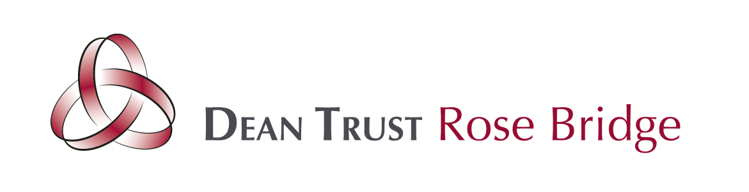 Dean Trust Rose BridgeCareers Education, Information, Advice and GuidanceProvider Access PolicyVision: At The Dean Trust, we believe that the acquisition of powerful knowledge and transferable skills, together with experiences that build social and cultural capital, is a fundamental right for all young people.Our curriculum ambition, is to provide all our pupils with carefully crafted and sequenced knowledge enhancement and social development experiences, so that they are academically, socially and altruistically equipped to contribute positively to a global community. We have four core values, equally important and interconnected, that shape our curriculum. Our curriculum is designed so that all our pupils become;Powerfully KnowledgeableGlobal CitizensHealthy in Mind, Body and SoulAmbitious and AspirationalIntroductionThis policy statement sets out the school’s arrangements for managing the access of providers to pupils at the school for the purpose of giving them information about the provider’s education or training offer. This complies with the school’s legal obligations under Section 42B of the Education Act 1997.Pupil EntitlementAll pupils in Years 7-11 are entitled:to find out about technical education qualifications and apprenticeship opportunities, as part of a careers programme which provides information on the full range of education and training options available at each transition point;to hear from a range of local providers about the opportunities they offer, including technical education and apprenticeships – through options events, assemblies and group discussions and taster events;to understand how to make applications for the full range of academic and technical courses.Management of provider access requestsProcedureA provider wishing to request access should contact Mrs E GibbardTelephone: XXXXXEmail: XXXXOpportunities for accessA number of events, integrated into the school careers programme, will offer providers an opportunity to come into school to speak to pupils and/or their parents/carers:Please speak to our Careers Leader to identify the most suitable opportunity for you.Premises and facilitiesThe school will make the performing arts theatre, classrooms or private meeting rooms available for discussions between the provider and students, as appropriate to the activity. The school will also make available AV and other specialist equipment to support provider presentations. This will all be discussed and agreed in advance of the visit with the Careers Leader or a member of their team.  Providers are welcome to leave a copy of their prospectus or other relevant course literature to be distributed by the Careers Coordinator as appropriate, and copies will remain available to all pupils from the Careers office. Version and DateVersion and DateAction/Notes1.0March 20202.0March 20213.04.0Policy Reviewed:March 2021Policy Review Frequency:AnnuallyNext Review:March 2022Signature of Headteacher : 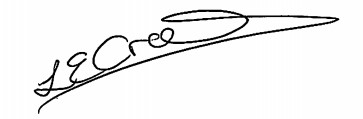 Signature of Chairman of Local Governing Body: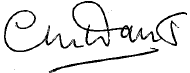 Autumn TermSpring TermSummer TermYEAR 7Weekly lunchtime drop-insAssembliesSubject specific trips and visitsCurriculum linked employer presentationsCareers FairWeekly lunchtime drop-insAssembliesSubject specific trips and visitsCurriculum linked employer presentationsNational Careers WeekWeekly lunchtime drop-insAssembliesSubject specific trips and visitsCurriculum linked employer presentationsProgress EveningYEAR 8Weekly lunchtime drop-insAssembliesSubject specific trips and visitsCurriculum linked employer presentationsCareers FairWeekly lunchtime drop-insAssembliesSubject specific trips and visitsCurriculum linked employer presentationsNational Careers WeekWeekly lunchtime drop-insAssembliesSubject specific trips and visitsCurriculum linked employer presentationsProgress EveningYEAR 9Weekly lunchtime drop-insAssembliesSubject specific trips and visitsCurriculum linked employer presentationsCareers FairWeekly lunchtime drop-insAssembliesSubject specific trips and visitsCurriculum linked employer presentationsNational Careers WeekPathways promotion and taster sessions.Progress and Pathways EveningWeekly lunchtime drop-insAssembliesSubject specific trips and visitsCurriculum linked employer presentationsMock InterviewsYEAR 10Weekly lunchtime drop-insAssembliesSubject specific trips and visitsWelcome to Y10 information eveningCurriculum linked employer presentationsCareers FairWelcome to KS4 EveningWeekly lunchtime drop-insAssembliesSubject specific trips and visitsCurriculum linked employer presentationsNational Careers WeekProgress EveningWeekly lunchtime drop-insAssembliesSubject specific trips and visitsCurriculum linked employer presentationsWork-place visitUniversity visitTaster days at two collegesYEAR 11Weekly lunchtime drop-insAssembliesSubject specific trips and visitsCurriculum linked employer presentationsCareers FairCV support for apprenticeshipsWelcome to Year 11 EveningWeekly lunchtime drop-insAssembliesSubject specific trips and visitsCurriculum linked employer presentationsNational Careers WeekProgress EveningRevision Launch EveningWeekly lunchtime drop-insAssembliesSubject specific trips and visitsCurriculum linked employer presentations